「2017裙起舞動‧紫蝶馬拉松」路跑活動計畫書一、活動宗旨：　　　　高雄市為全臺少數集聚十六種原住民族的城市，可謂原住民族的寶地，原鄉三區更以山明水秀而遠近馳名，其所育孕出的自然生態諸如那瑪夏區的螢火蟲及茂林區的紫斑蝶亦成為一方特色，為了讓更多市民朋友感受原鄉之美及促進國人的身心健康，今年特別以原住民傳統服飾為主題，並配合茂管處紫斑蝶季共同舉辦「2017裙起舞動，紫蝶馬拉松」路跑活動，讓來自全國喜愛路跑的朋友感受專屬於原住民式的路跑風情，進而將原住民的文化和活力以及茂林獨有的山海美景和紫斑蝶的翩翩舞姿烙在心底，活動當天也舉辦原住民產業商品促銷以及紫斑蝶周邊商品行銷活動，更讓市民朋友將這份欣喜和美好回憶分享給更多親朋好友，期許未來有更多的市民能認識茂林的美麗及原住民特有的藝術文化。二、指導單位：原住民族委員會、高雄市政府三、主辦單位：交通部觀光局茂林國家風景區管理處、高雄市政府原住民事務委員會、高雄市政府農業局、茂林區公所四、承辦單位：雄獅慢跑協會五、協辦單位：多納國小、六龜區公所、高雄市政府警察局六龜分局、茂林區衛生所六、活動會場：多納國小(851高雄市茂林區多納巷1-2號)七、活動時間：106年10月28日(星期六)上午6時30分起跑，分為茂林勇士組、老鷹山林組、紫蝶飛揚組及石板同樂組，詳情如下表：八、比賽路線：主要線路為鄉道高132線(一)集合起跑點：高雄市多納國小大門1.茂林勇士組(42.195km)：多納國小→多納林道→茂林林道→舊茂林聯絡道路高132鄉道→多納棧道吊橋→茂林林道→情人谷(折返取信物)→茂林林道→得樂日嘎大橋→茂林風景區大門折返(折返取信物)→得樂日嘎大橋→茂林林道→多納大橋→多納巷多納國小(終點)2.老鷹山林組(21km)：多納國小→茂林林道→多納棧道吊橋→茂林林道(折返取信物)→茂林林道→多納大橋→多納巷多納國小(終點)3.紫蝶飛揚組(10km)：多納國小 →茂林林道(折返取信物) →茂林林道→多納巷多納國小(終點)4.石板同樂組(5km)：多納國小 →茂林林道(折返取信物)→茂林林道→多納巷多納國小 (終點)九、選手之夜：詳細內容與地點將會在高雄市政府原住民事務委員會官網(http://www.coia.gov.tw/)公告。辦理露天音樂廣場，邀請高雄在地素人歌手及原民舞團進行演出，在自然環境中，無拘無束地欣賞音樂和表演，現場有烤全豬、吉那夫等原住民傳統美食，以輕鬆的方式吸引大眾親近原住民文化，同時為參賽選手加油打氣，並推廣原鄉節慶、觀光及農特產品，刺激原鄉旅遊經濟。十、競賽分組：(一)推廣路跑活動倘佯在這片美麗山林裡，茂林勇士組(42.195 KM)、老鷹山林組(21 KM)及紫蝶飛揚組(10KM)以參賽年齡劃分以下組別從優敍獎。(二)石板同樂組(5KM) (無總排名及分組) 十一、獎勵辦法：(一)總排名頒發獎金、獎牌：凡錄取茂林勇士組(42.195 KM)、老鷹山林組(21KM)及紫蝶飛揚組(10KM)，不得重複錄取分組名次計算，請於領獎時附號碼布備查。1.茂林勇士組(42.195 KM)--男女總名次獎金&獎盃： 總名次 男子組              女子組 第一名 獎金NT$ 8,000元   獎金NT$ 6,000元 第二名 獎金NT$ 6,000元   獎金NT$ 4,000元 第三名 獎金NT$ 4,000元    獎金NT$ 2,000元第四名 獎金NT$ 2,000元第五名 獎金NT$ 1,000元2.老鷹山林組(21KM)--男女總名次獎金&獎盃： 總名次 男子組              女子組 第一名 獎金NT$ 5,000元   獎金NT$ 3,000元 第二名 獎金NT$ 4,000元   獎金NT$ 2,000元 第三名 獎金NT$ 3,000元    獎金NT$ 1,000元 第四名 獎金NT$ 2,000元第五名 獎金NT$ 1,000元3.紫蝶飛揚組(10KM)-男女總名次獎金&獎盃：總名次 男子組           女子組 第一名 獎金NT$ 3,000元  獎金NT$ 2,000元 第二名 獎金NT$ 2,000元  獎金NT$ 1,000元 第三名 獎金NT$ 1,000元  獎金NT$ 1,000元 (二)年齡分組排名頒發獎盃：(石板同樂組5KM無分組排名)各分組每35人報名錄取一名，各分組最低錄取一名，最多錄取五名。(三)茂林勇士組(42.195)、老鷹山林組(21KM)及紫蝶飛揚組(10KM)及石板同樂組(5KM)在限時內完成競賽者，發給完賽獎牌乙面及成績證明。前兩者的成績證明為晶片計時成績證明，5KM的選手則是領取紀念性質的完賽證明。備註：當日未領者，請2017年11月4日17:00前與主辦單位聯繫，選手仍需自付運費。逾期不予補發，懇請見諒。(四)得獎選手本人，請於獎典組領取獎項。領取時必須出示本次活動號碼布或身份證；各組得獎者限比賽當日活動13:30結束前領取，逾時視同放棄。十二、報名方式：(一)一律採用網路報名，現場不受理報名，網路報名：請上http://www.ibodygo.com.tw進行報名。(二)網路報名時請詳填相關基本資料，以免誤發各項相關報名資訊。(三)請詳加評估自身實力預估完賽所需時間，勿勉強參加。(四)填妥報名相關資料後，系統將自動產生您個人專屬轉帳帳號及應繳交金額，請於三天內以下述任一方式繳款：自動繳款機(ATM、網路ATM)、跨行匯款。(五)報名單位於收到以上費用後，會寄發報名成功確認信函至參賽者e-mail信箱。或是可自行上網查詢是否完成繳費狀態，確認報名成功。(六)已完成報名手續並轉帳或匯款成功之選手，網路報名之資料即無法修改。轉帳前請先行確認報名資料是否正確。(七)逾期未繳費者視同放棄報名，主辦單位有權取消報名資格。(八)相關繳費規定及操作可參考 恆碩資訊公司官網https://www.ibodygo.com.tw/PayDesc.aspx(九)若遇有關網路報名、轉帳匯款等問題，請於週一至週五上班時間詢問____。(十)報名截止後，將於10月18日(三)左右開始宅配選手物資，若遇不可抗力因素延宕的話會在報名官網的最消新息中公告正確的配送日期。(十一)已完成報名手續如放棄參賽，請在規定的時間內完成退賽申請手續，萬萬不可轉讓參賽資格。(十二)報名期間：106年7月25日(二)凌晨到106年9月15日(五)24:00報名網站截止時間為準或報名額滿提前截止。十三、選手退賽、退費規定:(一)申請退費者，在9月22日在報名網站截止時間或額滿截止前，申請退費者每位將酌收系統手續費100元，報名費用餘額退還原選手報名匯款時的帳戶。(二)申請退費者，在9月23日到9月30日間，如放棄參賽，每人酌收物資製作損失費50%，報名費用餘額退還原選手報名匯款時的帳戶。(三)申請退賽者，在10月1日到10月7日間，如放棄參賽，每人酌收物資製作損失費80%，報名費用餘額退還原選手報名匯款時的帳戶。(四)10月8日開始不再受理選手退費申請。(五)嚴禁轉讓參賽資格給他人，若發生憾事後果由轉讓人跟被轉讓人承擔，與本會無關。(六)團體報名人數達30人以上，大會提供帳篷一頂。十四、報到方式及物品領取★本賽事一律採用宅配報到方式，選手在2017年10月25日前若未收到，請速洽主辦單位。※若責任為選手上網報名時填錯地址與相關通訊資料，損失責任由選手全權自負，主辦單位將不另補發，活動當天未持晶片參賽以棄賽論。★大會保有更改所有參賽禮物品樣式顏色之權利★國外選手，未免郵寄延誤，請依親自報到方式報到。請於2017/10/27(五)14:00     ～ 17:00到現場大會服務處完成報到並領取物資，活動當天2017/10/28(六)恕     不接受現場報到及領取物資。   郵寄代理報到費用(限臺灣境內及離島) ★比賽前一週若有多日連續豪雨、地震發生、全國法定流行疫病或比賽當日若逢風雨，由大會以選手安全為考量，決定是否取消比賽或另擇期比賽，選手不得有異議。若取消比賽，大會扣除活動相關作業費及匯款費用餘額退回。行政事務請洽：雄獅慢跑協會總幹事  林保吉0921533383廠商攤位登錄：雄獅慢跑協會會長    林仁維0953179208E-Mail：lin095524@yahoo.com.tw       (請發MAIL索取登錄表格)賽務諮詢信箱：lin095524@yahoo.com.tw原住民傳統片裙尺寸對照表：請務必確實詳閱尺寸圖勾選, 勾選完畢不得更換尺寸) （無勾尺寸者將以L發送）S尺寸-22~25寸M尺寸-26~30寸L尺寸-31~35寸XL尺寸-36~40寸十五、活動流程：十六、計時方式： 本賽事茂林勇士組(42.195 KM)、老鷹山林組(21 KM)及紫蝶飛揚組(10KM)採用晶片計時，作為選手成績依據。(一)競賽組選手經年齡分組後，依各組報名人數錄取成績。(二)依據國際田徑規則165.24條規定，選手起跑時間為鳴槍時間。本次賽會茂林勇士組(42.195 KM)、老鷹山林組(21 KM)及紫蝶飛揚組(10KM)採晶片計時，成績一律採大會時間(鳴槍)計算，大會依選手抵達終點時之時間作為成績統計之依據(選手自通過起點至終點的晶片時間會在完跑證書上註明)。沿途之折返點，選手必須領取信物，無折返點之信物之選手將被取消資格，不予計時，不發給獎牌及成績證明。(三)競賽組選手請在收到選手物資時，核對號碼布與晶片，請務必確認號碼布上參加資料是否正確無誤。(四)報名組別與身分證明資格不符者，沒收比賽成績，所有競賽組參賽選手必須將大會發給之號碼布晶片別在指定位置，以利裁判辨識，未帶號碼布者，裁判有權取消資格。(五)參加比賽選手者請提前半小時到場，出發時必須經過電子晶片感應，否則與賽成績不予承認。競賽成績及排名以大會時間為準，選手請將晶片綁牢於球鞋鞋帶處，請勿別於其他位置，以免影響晶片感應結果，鳴槍起跑後5分鐘內出發(通過起跑感應區)，延後出發者，成績不列入競賽評比，若未依大會規定繫好晶片號碼布，造成無法計時，由選手自行負責。(六)請小心保管號碼布及晶片，遺失恕不再補發。無號碼布者將喪失參賽資格。無晶片者即無成績。禁止無號碼布者進入比賽賽道。(七)請勿毀損或靠近磁性物品避免晶片失效，賽後晶片須回收，即可退回押金ㄧ百元，競賽當天未攜帶晶片、號碼布將不予以補發。(八)選手未於大會規定時間通過終點者，將不發給完賽獎牌及證書。(九)42.195KM茂林勇士組 12:30仍未通過35K，設關門處，大會有權將選手勸離賽道搭乘接運車供讓選手搭乘返回大會會場。(十)大會為參賽選手安全及還路於民, 參賽選手無法於規定時間通過載送點或已過大會規定時間(7:00:00)未能跑抵終點之選手，大會裁判有權於載送點要求參賽選手必須搭乘巡迴車輛返回終點，參賽選手不得異議。不願搭乘者應自負安全之責。(十一)選手跑回終點時，大會依照晶片記錄計時，惟頒獎及排名仍依鳴槍時間給予的大會時間為準，所以請大家禮讓優秀選手先出發；領獎時請攜帶身分證明備查。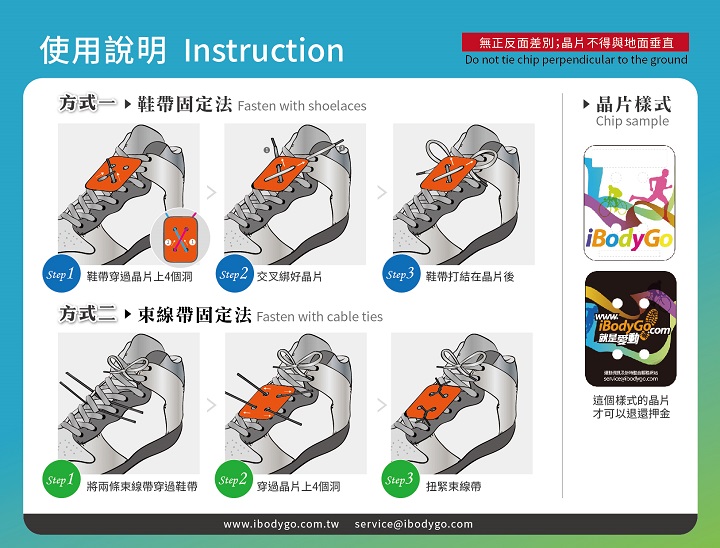 十七、犯規罰則：（一）違反下列規定者，不得進入賽道，並取消比賽資格及成績。1.非法接受他人供給飲料或食物。2.無本次活動號碼布、無折返點信物者。3.不遵從裁判引導者。4.未將號碼布別在胸前；並未將信物戴於手腕處者 (便於裁判名次之判定)。5.未達起跑時間超過起跑線者。6.嚴禁於競賽行進路線上推行娃娃車或滑行直排輪、滑板及滑板車。  (非競賽組的身障選手輪椅輔具、視障選手導盲犬例外)7.互換晶片、配帶他人晶片、一人帶多個晶片。（二）違反下列規定者，取消比賽成績1.比賽進行中選手借助他人之幫助而獲利者 (如乘車、扶持等)。2.報名組別與身份證明資格不符者。3.違反運動精神和道德 (如打架、辱罵裁判或工作人員…等)。4.競賽組比賽時禁止攜帶寵物（狗）同時進行，違者將取消比賽資格。十八、注意事項：（請詳閱本注意事項）(一)交通管制：請選手依大會指示將車輛停入指定地點，勿佔用賽道及紅線禁止停車區。(二)衣物保管：1.選手若要衣物保管請每人自行準備袋子，以裝成一袋為限(禁止分裝2袋以上，無裝袋者不予代為收管)，保管當天請出示本次活動號碼布，經工作人員蓋章收件後才接受衣物保管，領回所寄放之衣物也必須出示本次活動號碼布，經工作人員查核後才可領回保管衣物。(大會負責衣物保管，金錢及貴重物品請自行保管處理，若有遺失本會概不負責)2.大會將於2017年10月28日早上05:30時起，接受衣物保管，賽後憑號碼布領取，並請於2017年10月28日14:00前領取保管物品。(貴重物品請自行保管，若有遺失，大會概不負責)。(三)安全事項：1.安全第一，比賽前一週若有多日連續豪雨、地震發生、全國法定流行疫病或比賽當日若逢風雨，由大會以選手安全為考量，決定是否取消比賽或另擇期比賽，選手不得有異議。若取消比賽，扣除已發生之支出(已領取與已訂製的相關物資)及郵費後餘額退回。2.安全第一，大會裁判、醫師、鳳凰志工或交通安全管制人員有權視選手體能狀況及道路安全中止或暫停選手繼續比賽資格，選手不得有異議。3.隨身攜帶健保卡、身份證明備查。4.參加人員需保證身體健康，請慎重考量自我健康狀況，如有心臟血管疾病、高血壓、糖尿病等方面病歷者，請勿隱瞞病情並請勿參加，否則，後果自行負責。5.競賽途中選手不得由車輛或人員陪跑，競賽時路段實施交通管制。6.本活動交通膳宿費用均由選手自付。7.請選手於活動前1日須睡眠充足，及避免空腹參加比賽。8.本次活動大會將為每位完成報名手續之選手投保公共意外險。(承保範圍請詳見第二十條說明)9.已完成報名手續者不得更換人名、參賽組別、報到方式。10.代跑者及被代跑者一經查明屬實，由裁判長宣佈成績無效外，另禁賽一年及網路上公佈代跑者與被代跑者姓名。11.本會對於在比賽中發生的傷病只進行應急處理。對於被盜或與比賽無關之事故不負任何責任，請特別注意。 12.賽後公佈之活動照片，原始檔案版權均屬攝影者所有，本會無權私自轉讓。十九、申訴：(一)比賽爭議：競賽中各選手不得當場質詢裁判，若與田徑規則有同等異議之註明者，均以裁判為準，不得提出申訴。(二)申訴程序：有關競賽所發生的問題，須於各組成績公佈10分鐘內，向大會提出，同時繳保證金新台幣2000元整，由競賽組簽收收執聯；所有申訴以審判委員會之判決為終決，若判決認為無理得沒收其保證金。二十、公共意外險注意事項：各位親愛的跑友：運動是保持健康身體的重要原素，請各位正視自己當日狀況量力而為，並請於活動前一日做充足的睡眠及當日競賽前2個鐘頭吃早餐。本會對於現場只做必要之緊急醫療救護，對於本身疾患引起之病症不在承保範圍內，而公共意外險只承保因意外所受之傷害做理賠。大會為本次活動針對參賽者投保每人新台幣貳佰萬元之公共意外險。（所有細節依投保公司之保險契約為準），參賽選手如另有需要，請自行辦理加保。如您曾發生過以下病況及有以下疾病狀況，屬猝死高危險群，請咨詢專業醫師的判斷並慎重考量自我健康狀況，請勿逞強參加。若有隱瞞病情勉強參加，後果自行負責。前項病歷或症狀說明1	心臟病	胸悶、胸痛2	呼吸困難、經常頭暈或突然失去知覺	3	腎功能異常	4	糖尿病	5	癲癇症	6	家族心臟病史一等親在60歲前發生心臟病或猝死7	高血壓	>140/90mmHg8	高血脂	總膽固>240mg/Dl9	服用治療藥物或非法藥物	二十一、公共意外險承保範圍：(請參賽選手詳讀)(一)被保險人因在保險期間內發生下列意外事故所致第三人體傷、死亡或第三人財物損害，依法應負賠償責任，而受賠償請求時，保險公司對被保險人負賠償之責。『如因主辦單位之活動設施或工作人員之責任疏失導致選手受傷、死亡或財物損害，保險公司予以理賠，但如果因選手個人因素而導致的自身受傷、死亡或財物損害，保險公司則不予理賠。此公共意外責任險與個人意外險不同（需主辦單位有疏失之責任，且於活動時間中規劃之場地及活動路線範圍中，保險公司才予以理賠），建議選手慎重考慮自身安全，自行加保【個人人身意外保險】。』(二)特別不保事項：個人疾病導致運動傷害。(因個人體質或因自身心血管所致之症狀，例如休克、心臟症、糖尿病、熱衰竭、中暑、高山症、癲癇、脫水等)。對於因本身疾患所引起之病症將不在保險範圍內，選手如遇與跟第二項所述之疾病之病史，建議選手慎重考慮自身安全，自行加保個人人身意外保險。二十二、環保約定：爲勵行無痕山林、環保愛地球、節能減碳，減少對環境的破壞，請參加者自備選手飲水杯於各補給站使用，建議選手也可自備盛水容器或背包在水站補充飲料，以達到節能減碳之環保政策，愛護山林。大會於賽道每間隔2.5公里設一補給站處，提供每位選手運動飲料、礦泉水、當季水果、巧克力、餅乾、愛玉等補給品。為維護山林和自然環境選手於比賽期間所產生之包裝垃圾與果皮紙屑，請丟棄於補給站垃圾桶內，切勿棄置於賽道中。比賽項目茂林勇士組(42.195 KM)老鷹山林組(21KM)紫蝶飛揚組(10KM)石板同樂組(5KM)報名限額250位250位250位250位報名費用1200元(含晶片押金100)，賽後持晶片退還100元1000元(含晶片押金100)，賽後持晶片退還100元700元(含晶片押金100)，賽後持晶片退還100元500元(不含晶片計時免押金)參賽贈品原住民傳統片裙、計時晶片、安全別針、防水號碼布、保險原住民傳統片裙、計時晶片、安全別針、防水號碼布、保險原住民傳統片裙、計時晶片、安全別針、防水號碼布、保險原住民傳統片裙、安全別針、防水號碼布、保險完賽贈品運動毛巾、獎牌、伴手禮運動毛巾、獎牌、伴手禮運動毛巾、獎牌、伴手禮運動毛巾、獎牌、伴手禮完跑限時7小時4小時2.5小時1.5小時集合時間06:0006:0006:0006:00起跑時間06:3006:3006:4006:40關門時間13:3010:3009:1008:10初馬獎42K、21K生涯第一次馬拉松紀念獎盃，酌收500元製作成本42K、21K生涯第一次馬拉松紀念獎盃，酌收500元製作成本42K、21K生涯第一次馬拉松紀念獎盃，酌收500元製作成本42K、21K生涯第一次馬拉松紀念獎盃，酌收500元製作成本組別年 齡 別 / 資格男子組分齡M17男子未滿20歲，民國86年前出生者 (1998-2002)男子組分齡M20男子20～29歲，民國77-86年出生者 (1988-1997)男子組分齡M30男子30～39歲，民國67-76年出生者 (1978-1987)男子組分齡M40男子40～49歲，民國57-66年出生者 (1968-1977)男子組分齡M50男子50～49歲，民國47-56年出生者 (1958-1967)男子組分齡M60男子60以上,民國46年(含)以前出生者(1957以前）女子組分齡F17女子29歲以下，民國77年出生者 (1988以上)女子組分齡F30女子30～44歲，民國62-76年出生者 (1973-1987)女子組分齡F45女子45歲以上，民國61(含)以前出生者 (1972以前）人數1-2人3-10人11人-30人31人-70人71人-100人101人以上費用100元300元500元800元1000元1500元時間 活動流程 活動說明 04:30~05:00工作人員預備就位衣保區、大會服務台、流動厠所及音響開始運作05:00~05:50選手報到 參賽者直接進入會場。 5:30開始寄物06:00~06:10開幕典禮主持人開場、來賓致詞06:10~06:20大會暖身操帶動暖身操06:20~06:30起跑點集合各組選手至起跑點集合06:30鳴槍起跑42.195K.21K組選手一起出發06:40鳴槍起跑21K.5K組選手一起出發08:00~09:30紫蝶飛揚組頒獎09：10 紫蝶飛揚組結束(限時2.5小時)08：30 ~09：30老鷹山林組頒獎10：30老鷹山林組結束（限時4小時）10:30~11:30茂林勇士組頒獎13:30茂林勇士組（限時7小時）07：00~12：00原味市集紫斑蝶行銷原住民產業商品促銷紫斑蝶周邊商品行銷12:00~13:00閉幕典禮/整理場地